2019 Junior High Girls Basketball Schedule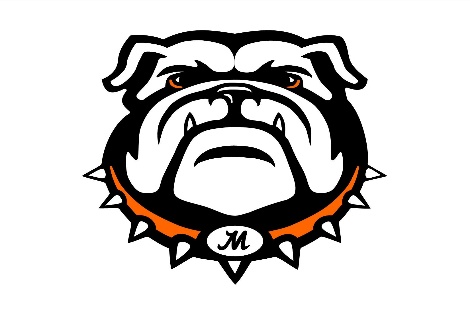 Practice Starts Monday January 7thMonday, January 14th Home vs Brethren at 5:30Wednesday, January 16th Home vs Bear Lake at 5:30Wednesday, January 23 Home vs Manistee Catholic Central at 5:30 Monday, January 28th Away vs Mason County Eastern at 5:30Wednesday, January 30th Home vs Walkerville at 5:30 Saturday, February 2nd Home vs Marion at 9:00 am Monday, February 4th Home vs Baldwin at 5:30Monday, February 11th Away vs Big Rapids Crossroads at 5:30 Wednesday, February 13th Home vs TBD at 5:30Saturday, February 16th WMD Tournament in Mesick at 9:00 am  